FORMULAIRE DE MISE EN CANDIDATURE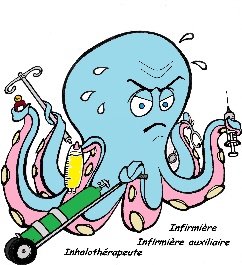 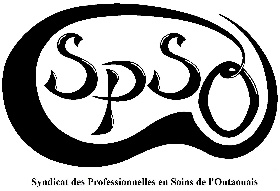 POSTE AU COMITÉ D’ÉLECTIONS DU SPSODate de candidature : ________________________Nom : ____________________________________  Numéro de matricule : ___________Ma candidature est appuyée par : ___________________________Poste désiré : ______________________________Les postes disponibles sont les suivants : une présidente d’élections, deux membres du comité et une substitut.Pour une description des tâches du comité, veuillez-vous référer aux Statuts et règlements du Syndicat.Lettre de motivation :Veuillez rédiger un court texte de 250 mots dans lequel vous vous présentez et vous décrivez votre intérêt pour le poste pour lequel vous posez votre candidature.________________________________________________________________________________________________________________________________________________________________________________________________________________________________________________________________________________________________________________________________________________________________________________________________________________________________________________________________________________________________________________________________________________________________________________________________________________________________________________________________________________________________________________________________________________________________________________________________________________________________________________________________________________________________________________________________________________________________________________________________________________________________________________________________________________________________________________________________________________________________________________________________________________________________________________________________________Une fois remplir, veuillez envoyer votre formulaire à l’adresse courriel suivante :electionfiqspso@gmail.com